2023 Year Planner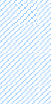 Subject to change. Last updated: 14/07/2022Induction day – January 2023P  Pre-board – January 2023E  Exam board  - January 2023P Pre-board – March 2023E Exam board – March 2023P  Pre-board –June 2023Exam board – June 2023P  Pre-board  - September 2023E  Exam board –September 2023Reporting Courses (MSK, C&A, CT Head Reporting) will be completed at exam board January 2024.2023MTWTFSSMTWTFSSMTWTFSSMTWTFSSMTWTFSSMTJanuary1234567891011Ind1213141516171819202122232425262728293031February12345678910111213141516171819202122232425262728February1234567891011121314151617181920232425262728March12345678910111213141516171819202122232425262728293031March1234567810111213171819202224252627282931April123456789101112131415161718192021222324252627282930April123457891011121415161721222324252627282930May12345678910111213141516171819202122232425262728293031May1245678910111213141516171819202122232425262728293031June123456789101112131415161718192021222324252627282930June12345678910111213161718192223242527282930July12345678910111213141516171819202122232425262728293031August12345678910111213141516171819202122232425262728293031September123456789101112131415161718192021222324252627282930September12345910111213141516171819202122232425282930October12345678910111213141516171819202122232425262728293031October123456789101112131415162021222325262728293031November123456789101112131415161718192021222324252627282930November1234567891011121314151617181920212223242526272930December12345678910111213141516171819202122232425262728293031Leadership for Advanced Professional Practice 20 Credits- Full days (Jan – June)  and (Sep –October)Foundations and Practice of Musculoskeletal reporting – 40 credits- Full daysFoundations and Practice CT Head Reporting – 40 credits- Full daysFoundations and Practice of Chest and Abdomen Reporting- 40 credits- Full daysCT Applications and Imaging Science – 40 credits- Full daysResearch: Methods of Enquiry afternoon deliveryFoundations for Reporting Radiographers.Fundamentals of MRI- Not running in 2023Cross sectional anatomy- afternoon deliveryMRI Specialist Techniques-  Not running in 2023Open Module commences and submission dateNo attendance required – online launchMRI Principles and Practice -  Not running in 20232023 Bank Holidays